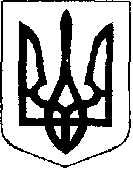 У К Р А Ї Н АЖовківська міська радаЛьвівського району Львівської області36-та чергова сесія VIІІ-го демократичного скликанняРІШЕННЯвід 31.03.2023  року    № 116	                      м. ЖовкваПро надання дозволу на розробку  детального плану території для будівництва та обслуговування гаражу по  вул. Воїнів УПА в м. Жовква           Розглянувши заяву гр. Дзюньки Оксани Михайлівни номер Д О-03-05/555 від 09.06.2022 р., та долучені документи,  керуючись  ст. 12, 39 Земельного Кодексу України, ст. 19, 24 Закону України «Про регулювання містобудівної діяльності», ст. 26 Закону України «Про місцеве самоврядування в Україні», враховуючи висновок постійної комісії з питань земельних відносин, земельного кадастру, планування території, будівництва, архітектури, охорони пам’яток, історичного середовища, природокористування та охорони довкілля, Жовківська міська радаВ И Р І Ш И Л А:1.  Надати дозвіл на розробку детального плану території для будівництва та обслуговування гаражу по вул. Воїнів УПА в м. Жовква.2.  Виконкому міської ради виступити замовником  детального плану території для будівництва та обслуговування гаражу по вул. Воїнів УПА в м. Жовква.3.  Фінансування робіт здійснити за кошти заявників.4. Контроль за виконанням рішення покласти на постійну комісію з питань земельних відносин, земельного кадастру, планування території, будівництва, архітектури, охорони пам’яток, історичного середовища, природокористування та охорони довкілля (Креховець З.М.).Міський голова						Олег ВОЛЬСЬКИЙ           Рішення не прийняте			